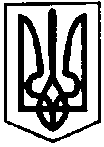 ПЕРВОЗВАНІВСЬКА СІЛЬСЬКА РАДАКРОПИВНИЦЬКОГО РАЙОНУ КІРОВОГРАДСЬКОЇ ОБЛАСТІ                                      _____ СЕСІЯ ВОСЬМОГО СКЛИКАННЯПРОЕКТ РІШЕННЯвід  «  »              2021 року                                                                                     №  с. ПервозванівкаПро затвердження проекту землеустрою щодо відведення земельної ділянки та надання її в оренду ТОВ «Горизонт-Агро»терміном на 49 (сорок дев’ять) років	Керуючись ст. ст. 12, 123, 116 Земельного Кодексу України, законами України «Про місцеве самоврядування в Україні», «Про землеустрій», «Про Державний земельний кадастр», постановою Кабінету Міністрів України «Про затвердження Порядку ведення Державного земельного кадастру», розглянувши заяву в особі директора ТОВ «Горизонт-Агро» Решетнікова В.О. про затвердження проекту землеустрою щодо відведення земельної ділянки площею 1,6799 га в оренду терміном на 49 (сорок дев’ять) років	для ведення товарного сільськогосподарського виробництва за рахунок земель сільськогосподарського призначення, що перебувають у запасі за адресою: вул. Степова, 66 с. Калинівка Кропивницький район, Кіровоградська область, сільська радаВИРІШИЛА:1.Затвердити проект землеустрою ТОВ «Горизонт-Агро» щодо відведення земельної ділянки площею 1,6799 га в тому числі по угіддях: 1,6799 га, в оренду терміном на 49 (сорок дев’ять) років для ведення товарного сільськогосподарського виробництва (код КВПЦЗ – 01.01) за рахунок земель сільськогосподарського призначення, що перебувають у запасі за адресою: вул. Степова, 66 с. Калинівка, Кропивницький район, Кіровоградська область.2.Передати ТОВ «Горизонт-Агро» в оренду терміном на 49 (сорок дев’ять) років земельну ділянку, загальною площею – 1,6799 га, кадастровий номер – 3522583600:02:000:9083, (цільове призначення згідно КВЦПЗ – 01.01. – для ведення товарного сільськогосподарського виробництва – землі сільськогосподарського призначення), яка розташована за адресою: вул. Степова, 66 с. Калинівка  Кропивницький район, Кіровоградська область. 3.Визначити розмір орендної плати на рівні 10 (десять) % (відсотків) від нормативної грошової оцінки земельної ділянки на рік.4.Доручити сільському голові Первозванівської сільської ради Мудрак Прасковії Петрівні підписати договір оренди земельної ділянки відповідно до пункту 2 цього рішення.5. Директору ТОВ «Горизонт-Агро» Решетнікова В.О. після проведення державної реєстрації права оренди у порядку встановленому чинним законодавством України надати один примірник договору до Первозванівської сільської ради.6.Відділу з питань земельних відносин та комунальної власності Первозванівської сільської ради внести відповідні дані до земельно-кадастрової документації по зазначеній земельній ділянці.7.Контроль за виконанням рішення покласти на постійну комісію з питань бюджету, фінансів, соціально-економічного розвитку, інвестиційної політики, законності, діяльності ради, депутатської етики, регуляторної політики, регламенту, регулювання земельних відносин, містобудування, комунальної власності, промисловості, будівництва, транспорту, енергетики, зв’язку, сфери послуг та житлово-комунального господарства. Сільський голова                                                                     Прасковія МУДРАКПЕРВОЗВАНІВСЬКА СІЛЬСЬКА РАДАКРОПИВНИЦЬКОГО РАЙОНУ КІРОВОГРАДСЬКОЇ ОБЛАСТІ                                      _____ СЕСІЯ ВОСЬМОГО СКЛИКАННЯПРОЕКТ РІШЕННЯвід  «  »              2021 року                                                                                     №  с. ПервозванівкаПро затвердження проекту землеустрою щодо відведення земельної ділянки та надання її в оренду ПП «Візантія»терміном на 49 (сорок дев’ять) років	Керуючись ст. ст. 12, 123, 116 Земельного Кодексу України, законами України «Про місцеве самоврядування в Україні», «Про землеустрій», «Про Державний земельний кадастр», постановою Кабінету Міністрів України «Про затвердження Порядку ведення Державного земельного кадастру», розглянувши заяву в особі директора ПП «Візантія» Решетнікова В.О. про затвердження проекту землеустрою щодо відведення земельної ділянки площею 0,1493 га в оренду терміном на 49 (сорок дев’ять) років	для ведення товарного сільськогосподарського виробництва за рахунок земель сільськогосподарського призначення, що перебувають у запасі за адресою: вул. Степова, 66 с. Калинівка Кропивницький район, Кіровоградська область, сільська радаВИРІШИЛА:1.Затвердити проект землеустрою ПП «Візантія» щодо відведення земельної ділянки площею 0,1493 га в тому числі по угіддях: 0,1493 га, в оренду терміном на 49 (сорок дев’ять) років для ведення товарного сільськогосподарського виробництва (код КВПЦЗ – 01.01) за рахунок земель сільськогосподарського призначення, що перебувають у запасі за адресою: вул. Степова, 66 с. Калинівка, Кропивницький район, Кіровоградська область.2.Передати ПП «Візантія» в оренду терміном на 49 (сорок дев’ять) років земельну ділянку, загальною площею – 0,1493 га, кадастровий номер – 3522583600:02:000:0003 (цільове призначення згідно КВЦПЗ – 01.01. – для ведення товарного сільськогосподарського виробництва – землі сільськогосподарського призначення), яка розташована за адресою: вул. Степова, 66 с. Калинівка  Кропивницький район, Кіровоградська область. 3.Визначити розмір орендної плати на рівні 10 (десять) % (відсотків) від нормативної грошової оцінки земельної ділянки на рік.4.Доручити сільському голові Первозванівської сільської ради Мудрак Прасковії Петрівні підписати договір оренди земельної ділянки відповідно до пункту 2 цього рішення.5. Директору ПП «Візантія»  Решетнікова В.О. після проведення державної реєстрації права оренди у порядку встановленому чинним законодавством України надати один примірник договору до Первозванівської сільської ради.6.Відділу з питань земельних відносин та комунальної власності Первозванівської сільської ради внести відповідні дані до земельно-кадастрової документації по зазначеній земельній ділянці.7.Контроль за виконанням рішення покласти на постійну комісію з питань бюджету, фінансів, соціально-економічного розвитку, інвестиційної політики, законності, діяльності ради, депутатської етики, регуляторної політики, регламенту, регулювання земельних відносин, містобудування, комунальної власності, промисловості, будівництва, транспорту, енергетики, зв’язку, сфери послуг та житлово-комунального господарства. Сільський голова                                                                     Прасковія МУДРАКПЕРВОЗВАНІВСЬКА СІЛЬСЬКА РАДАКРОПИВНИЦЬКОГО РАЙОНУ КІРОВОГРАДСЬКОЇ ОБЛАСТІ                                      _____ СЕСІЯ ВОСЬМОГО СКЛИКАННЯПРОЕКТ РІШЕННЯвід  «  »              2021 року                                                                                     №  с. ПервозванівкаПро затвердження проекту землеустрою щодо відведення земельної ділянки та надання її в оренду ТОВ «Горизонт-Агро»терміном на 49 (сорок дев’ять) років	Керуючись ст. ст. 12, 123, 116 Земельного Кодексу України, законами України «Про місцеве самоврядування в Україні», «Про землеустрій», «Про Державний земельний кадастр», постановою Кабінету Міністрів України «Про затвердження Порядку ведення Державного земельного кадастру», розглянувши заяву в особі директора ТОВ «Горизонт-Агро» Решетнікова В.О. про затвердження проекту землеустрою щодо відведення земельної ділянки площею 2,1871 га в оренду терміном на 49 (сорок дев’ять) років	для ведення товарного сільськогосподарського виробництва за рахунок земель сільськогосподарського призначення, що перебувають у запасі за адресою: вул. Степова, 66 с. Калинівка Кропивницький район, Кіровоградська область, сільська радаВИРІШИЛА:1.Затвердити проект землеустрою ТОВ «Горизонт-Агро» щодо відведення земельної ділянки площею 2,1871 га в тому числі по угіддях: 2,1871 га, в оренду терміном на 49 (сорок дев’ять) років для ведення товарного сільськогосподарського виробництва (код КВПЦЗ – 01.01) за рахунок земель сільськогосподарського призначення, що перебувають у запасі за адресою: вул. Степова, 66, с. Калинівка, Кропивницький район, Кіровоградська область.2.Передати ТОВ «Горизонт-Агро» в оренду терміном на 49 (сорок дев’ять) років земельну ділянку, загальною площею – 2,1871 га, кадастровий номер – 3522583600:02:000:2320, (цільове призначення згідно КВЦПЗ – 01.01. – для ведення товарного сільськогосподарського виробництва – землі сільськогосподарського призначення), яка розташована за адресою: вул. Степова, 66 с. Калинівка  Кропивницький район, Кіровоградська область. 3.Визначити розмір орендної плати на рівні 10 (десять) % (відсотків) від нормативної грошової оцінки земельної ділянки на рік.4.Доручити сільському голові Первозванівської сільської ради Мудрак Прасковії Петрівні підписати договір оренди земельної ділянки відповідно до пункту 2 цього рішення.5. Директору ТОВ «Горизонт-Агро» Решетнікова В.О. після проведення державної реєстрації права оренди у порядку встановленому чинним законодавством України надати один примірник договору до Первозванівської сільської ради.6.Відділу з питань земельних відносин та комунальної власності Первозванівської сільської ради внести відповідні дані до земельно-кадастрової документації по зазначеній земельній ділянці.7.Контроль за виконанням рішення покласти на постійну комісію з питань бюджету, фінансів, соціально-економічного розвитку, інвестиційної політики, законності, діяльності ради, депутатської етики, регуляторної політики, регламенту, регулювання земельних відносин, містобудування, комунальної власності, промисловості, будівництва, транспорту, енергетики, зв’язку, сфери послуг та житлово-комунального господарства. Сільський голова                                                                     Прасковія МУДРАКПЕРВОЗВАНІВСЬКА СІЛЬСЬКА РАДАКРОПИВНИЦЬКОГО РАЙОНУ КІРОВОГРАДСЬКОЇ ОБЛАСТІ                                      _____ СЕСІЯ ВОСЬМОГО СКЛИКАННЯПРОЕКТ РІШЕННЯвід  «  »              2021 року                                                                                     №  с. ПервозванівкаПро затвердження проекту землеустрою щодо відведення земельної ділянки та надання її в оренду ФГ «Решетнікова Максима»терміном на 49 (сорок дев’ять) років	Керуючись ст. ст. 12, 123, 116 Земельного Кодексу України, законами України «Про місцеве самоврядування в Україні», «Про землеустрій», «Про Державний земельний кадастр», постановою Кабінету Міністрів України «Про затвердження Порядку ведення Державного земельного кадастру», розглянувши заяву в особі директора ФГ «Решетнікова Максима» Решетнікова М.В. про затвердження проекту землеустрою щодо відведення земельної ділянки площею 0,5734 га в оренду терміном на 49 (сорок дев’ять) років для ведення товарного сільськогосподарського виробництва за рахунок земель сільськогосподарського призначення, що перебувають у запасі за адресою: вул. Степова, 66 с. Калинівка, Кропивницький район, Кіровоградська область, сільська радаВИРІШИЛА:1.Затвердити проект землеустрою ФГ «Решетнікова Максима» щодо відведення земельної ділянки площею 0,5734 га в тому числі по угіддях: 0,5734 га, в оренду терміном на 49 (сорок дев’ять) років для ведення товарного сільськогосподарського виробництва (код КВПЦЗ – 01.01) за рахунок земель сільськогосподарського призначення, що перебувають у запасі за адресою: вул. Степова, 66 с. Калинівка, Кропивницький район, Кіровоградська область.2.Передати ФГ «Решетнікова Максима» в оренду терміном на 49 (сорок дев’ять) років земельну ділянку, загальною площею – 0,5734 га, кадастровий номер – 3522583600:02:000:9055, (цільове призначення згідно КВЦПЗ – 01.01. – для ведення товарного сільськогосподарського виробництва – землі сільськогосподарського призначення), яка розташована за адресою: вул. Степова, 66, с. Калинівка , Кропивницький район, Кіровоградська область. 3.Визначити розмір орендної плати на рівні 10 (десять) % (відсотків) від нормативної грошової оцінки земельної ділянки на рік.4.Доручити сільському голові Первозванівської сільської ради Мудрак Прасковії Петрівні підписати договір оренди земельної ділянки відповідно до пункту 2 цього рішення.5. Директору ФГ «Решетнікова Максима» Решетнікову М.В. після проведення державної реєстрації права оренди у порядку встановленому чинним законодавством України надати один примірник договору до Первозванівської сільської ради.6.Відділу з питань земельних відносин та комунальної власності Первозванівської сільської ради внести відповідні дані до земельно-кадастрової документації по зазначеній земельній ділянці.7.Контроль за виконанням рішення покласти на постійну комісію з питань бюджету, фінансів, соціально-економічного розвитку, інвестиційної політики, законності, діяльності ради, депутатської етики, регуляторної політики, регламенту, регулювання земельних відносин, містобудування, комунальної власності, промисловості, будівництва, транспорту, енергетики, зв’язку, сфери послуг та житлово-комунального господарства. Сільський голова                                                                     Прасковія МУДРАК